      Postal address: 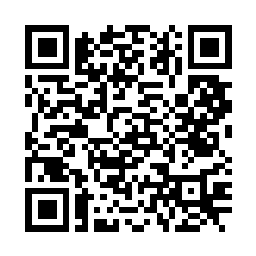 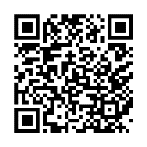 Christ the King House Trenchard Avenue, Thornaby.TS17 0EGT: 01642 750467Email: thornaby@rcdmidd.org.uk4th Sunday of Easter				                           April 21st, 2024                                                                                 SUNDAY MASS TIMES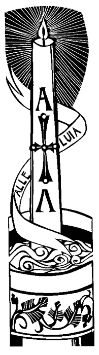 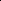 				Saturday		6.00pm  St. Patrick’s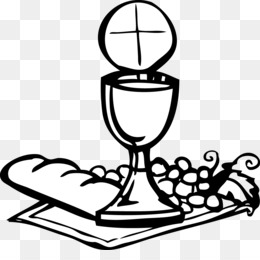 				Sunday		9.30am  Christ the King church				Sunday		11.00am  St. Patrick’s churchWeekday Mass Times 					Tuesday		09.00am Christ the King			     		Wednesday	10.00am St. Patrick’s		      		Thursday		10.00am Christ the King                                        		Friday		10.00am St. Patrick’sMASS INTENTIONS RECEIVED: Special Intention, James and Jane McWilliams (Anni.), Margery Devlin (Anni.),Catherine Dick (Anni.), ANNIVERSARIES:  April 21st – 27th:Walter Fleming,  Alan Ling,  William Cross,  Tom Haycock,  Margaret O'Boyle,  Bill Crossley,  David Carter, Rita Baker,  Irene Cumisky,  Alan Trigg, Amelia Russell (nee Henry),  Catherine M.Blott,  Elsie Crossen,  Marie Cosgrove,                   Thomas Darragh,  George Holt,  James Marshall, Cecilia Hobson, Isabella Lester,  Catherine Dick,  Maureen Jones,              Bill Allinson,  Patrick Oliver.PLEASE REMEMBER in your prayers all our sick and housebound brothers and sisters THE WORD THIS WEEKActs 4:8–12 	Only in Jesus’ name are we to be saved.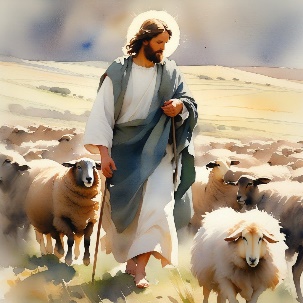 Psalm 118 	The stone which the builders rejected has become the cornerstone. 1 John 3:1–2 	We are God’s children now.John 10:11–18 	The good shepherd lays down his life for the sheep.This is traditionally called “Good Shepherd Sunday” because of the Gospel narratives                 (from John 10) read each year, in which Jesus talks of himself as the Good Shepherd who lays down his life for his flock.  A general “theme” to the Scriptures is the person of Jesus and what he has achieved by the Paschal Mystery (his dying and rising).  The first reading talks of his name, and the power of the name of Jesus to save: one of the results of the “power of this name” is that in him we are all God’s children and are promised an eternal reward.  All this is summed up in the Gospel, in which Jesus talks of himself as the real shepherd, who is prepared to do anything for his flock, even to the point of giving his life. This he said before his passion, but in Eastertide we read it with the benefit of hindsight.  His words are true, and by his dying and rising he has truly saved his flock.AT MASS TODAY WE PRAY Eucharistic Prayer 2 and Preface 3 for EasterOn this Sunday of Easter joy, our Good Shepherd spreads a table before us. In praise and thanksgiving, we once again make present the one who laid down his life for us.“FOUNDATION GOVERNORS”:  The Diocesan Catholic School Service is asking for new Foundation Governors for our Catholic Schools in our local area.  The role of the Foundation Governor is crucial to ensuring that the Bishop’s vision for Catholic education is being realise in all our schools.  Please see poster in Church Porch for more information.THORNABY FOOD BANK collection weekend next week, April 27th, 28th.  Items can be left in Church Porch.“I AM THE GOOD SHEPHERD.”‘The Good Shepherd knows his sheep and calls them each by name.They listen, they wait for the sound of his voice.We are so like them.  O Jesus, Shepherd, we harken to hear you call us.  Hold us in your arms awhile.Then help us take your unconditional love –– the lay-down-your-life kind of love that you got from your Father ––and wrap it around us and into the lives of all people everywhere.’FEASTDAYS THIS WEEK:	Tuesday:		St. George				Thursday:	St. MarkALLELUIA  ALLELUIA  ALLELUIA4th SUNDAY OF EASTER  (B)                                                                                  April 21st, 2024	First reading				Acts 4:8-12 Filled with the Holy Spirit, Peter said: ‘Rulers of the people, and elders! If you are questioning us today about an act of kindness to a cripple, and asking us how he was healed, then I am glad to tell you all, and would indeed be glad to tell the whole people of Israel, that it was by the name of Jesus Christ the Nazarene, the one you crucified, whom God raised from the dead, by this name and by no other that this man is able to stand up perfectly healthy, here in your presence, today. This is the stone rejected by you the builders, but which has proved to be the keystone. For of all the names in the world given to men, this is the only one by which we can be saved.’	Second reading   				1 John 3:1-2 Think of the love that the Father has lavished on us,by letting us be called God’s children;and that is what we are.Because the world refused to acknowledge him,therefore it does not acknowledge us.My dear people, we are already the children of Godbut what we are to be in the future has not yet been revealed;all we know is, that when it is revealedwe shall be like himbecause we shall see him as he really is.	Gospel AcclamationAlleluia, alleluia!I am the good shepherd, says the Lord;I know my own sheep and my own know me.Alleluia!Gospel Reading				John 10:11-18 Jesus said:‘I am the good shepherd: the good shepherd is one who lays down his life for his sheep.The hired man, since he is not the shepherd and the sheep do not belong to him,abandons the sheep and runs away as soon as he sees a wolf coming,and then the wolf attacks and scatters the sheep;this is because he is only a hired man and has no concern for the sheep.‘I am the good shepherd; I know my own and my own know me,just as the Father knows me and I know the Father;and I lay down my life for my sheep.And there are other sheep I have that are not of this fold, and these I have to lead as well.They too will listen to my voice, and there will be only one flock, and one shepherd.‘The Father loves me,because I lay down my life in order to take it up again.No one takes it from me;I lay it down of my own free will,and as it is in my power to lay it down,so it is in my power to take it up again;and this is the command I have been given by my Father